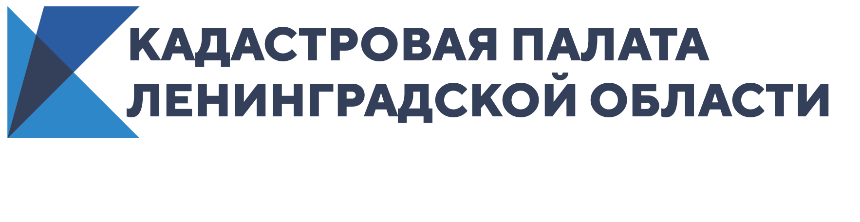 Более половины земельных участков Ленинградской области имеют установленные границыПо данным Единого государственного реестра недвижимости на 1 июня 2020 года в Ленинградской области насчитывается более 1,3 млн земельных участков. Из них более 879 тыс., или 65%, – с границами, местоположение которых установлено в соответствии с требованиями земельного законодательства. За пять месяцев 2020 года число земельных участков, границы которых определены, увеличилось на 11,3 тыс. Несмотря на то, что обязательного требования о проведении межевания земельных участков действующее законодательство не предусматривает, число земельных участков с установленными границами в России постоянно растет. Установление границ земельного участка позволяет собственнику в будущем избежать споров с соседями о местонахождении смежных границ участков. К началу лета 2020 года число земельных участков с установленными границами в ЕГРН увеличилось на 11,3 тыс. На 1 июня 2020 года в ЕГРН содержатся сведения о 1,3 млн земельных участков, из которых почти 879 тыс. (или 65%) имеют границы, местоположение которых установлено в соответствии с требованиями земельного законодательства.  Для межевания земельного участка собственнику необходимо обратиться к кадастровому инженеру, который установит местоположение границ участка, проведет согласование местоположения границ смежных земельных участков с соседями одним из способов, указанным в Законе о кадастровой деятельности, и подготовит межевой план. Подготовленный межевой план служит основанием для проведения кадастрового учета изменений сведений ЕГРН: описания местоположения земельного участка и его площади. Межевой план и заявление о постановке на кадастровый учет необходимо представить в ближайший офис МФЦ. Внесение в ЕГРН сведений о границах земельного участка производится на безвозмездной основе.Уточнение границ земельных участков также проводится при комплексных кадастровых работах. Заказчиками таких работ выступают органы государственной власти регионов и местного самоуправления. Работы охватывают территории целых кадастровых кварталов, включающих в себя дачные и садовые товарищества, личные подсобные и фермерские хозяйства.